                                     (ฉบับปรับปรุง)คู่มือแบบฟอร์มการจัดซื้อจัดจ้างตามพระราชบัญญัติการจัดซื้อจัดจ้างและการบริหารพัสดุภาครัฐ พ.ศ. ๒๕๖๐วิธีเฉพาะเจาะจง (กรณีวงเงินไม่เกิน ๕,๐๐๐ บาท) 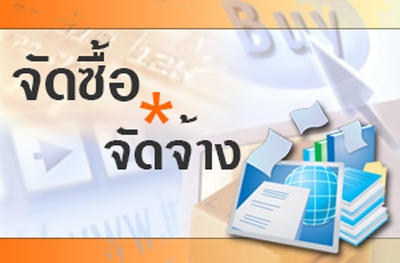        						    กลุ่มงานบริหารทั่วไป  งานพัสดุ                                                      สำนักงานสาธารณสุขจังหวัดอ่างทอง						สารบัญลำดับ 										เอกสารหมายเลขรายงานขอซื้อ/ขอจ้าง								๑คำสั่งแต่งตั้งผู้ตรวจรับพัสดุ								 ๒๓.   รายงานผลการพิจารณาและขออนุมัติสั่งซื้อสั่งจ้าง					 ๓๔.   คำสั่งประกาศผู้ชนะการเสนอราคา							 ๔๕.   ใบสั่งซื้อ/สั่งจ้าง									 ๕๖.   ใบตรวจรับจัดซื้อ/จัดจ้าง							            ๖๗.   รายงานผลการตรวจรับพัสดุ								  ๗๘.    แบบแสดงความบริสุทธิ์ใจในการจัดซื้อจัดจ้าง					            ๘๙.   สรุปเอกสารประกอบในการจัดซื้อ/จ้าง		                                              ๙หมายเหตุ    กรณีจัดซื้อ/จ้างวงเงิน เกิน ๕,๐๐๐.-บาท(ห้าพันบาทถ้วน) ให้จัดทำข้อมูลการจัดซื้อ/จ้างในระบบ  e-GP   และใช้เอกสารที่ปริ้นออกจากระบบ e-GP เท่านั้น (ตั้งแต่ลำดับที่  ๑-๖)  เอกสารลำดับที่  ๗-๘  จัดทำเพิ่มเติมตามตัวอย่างที่ให้(ตัวอย่างวิธีเฉพาะเจาะจง ซื้อ/จ้างวงเงินไม่เกิน  ๕,๐๐๐.-บาท)        เอกสารหมายเลข ๑                                         บันทึกข้อความ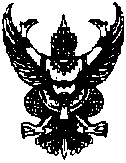 ส่วนราชการ   ....................................................    โทร. ................................................................................ที่  อท ................................................                วันที่   …………………………………………………………………เรื่อง    รายงานขอซื้อ/ขอจ้าง........................................................................................................................เรียน   ผู้ว่าราชการจังหวัดอ่างทอง                      ด้วย.........................................................................................................มีความประสงค์ขออนุมัติซื้อ/จ้าง...............................................................................................................ดังรายละเอียดต่อไปนี้                   ๑. เหตุผลความจำเป็น                      เนื่องจาก............................................................................................................................................................................................................................................................................................................                   ๒. รายละเอียดของพัสดุ                       รายละเอียด/คุณลักษณะ(ที่สั่งซื้อ/จ้าง)........................................................................................................................................................................................................................................................                  ๓. ราคากลางและรายละเอียดของทางราชการ                       จำนวนเงิน...............................บาท(................................................................................)                 ๔.  วงเงินที่จะ(ซื้อหรือจ้าง)                      เงินงบประมาณ/บำรุง...................................จำนวนเงิน..................................................บาท(........................................................................)                  ๕. กำหนดเวลาที่ต้องการใช้พัสดุนั้น หรือให้งานนั้นแล้วเสร็จ                      กำหนดเวลาการส่งมอบพัสดุ   หรืองานแล้วเสร็จภายใน.............................วัน นับถัดจากวันลงนามในใบสั่งซื้อ/จ้าง                  ๖. วิธีที่จะ(ซื้อหรือจ้าง)  และเหตุผลที่ต้อง (ซื้อหรือจ้าง)                     ดำเนินการ (ซื้อหรือจ้าง)……………………………………………..……เนื่องจากการจัดซื้อจัดจ้างพัสดุที่มีการผลิต  จำหน่าย  ก่อสร้าง  หรือให้บริการทั่วไปและมีวงเงินในการจัดซื้อจัดจ้างครั้งหนึ่งไม่เกินวงเงินตามที่กำหนดในกฎกระทรวง                  ๗. หลักเกณฑ์การพิจารณาคัดเลือกข้อเสนอ                      การพิจารณาคัดเลือกข้อเสนอโดยใช้เกณฑ์ราคา                 ๘. การขออนุมัติแต่งตั้งคณะกรรมการต่าง ๆ                      นาย/นาง. ............................................................ผู้ตรวจรับพัสดุ                                                                                                                    /จึงเรียน...                                                      -๒-                   จึงเรียนมาเพื่อโปรดพิจารณา  หากเห็นชอบขอได้โปรดอนุมัติให้ดำเนินการตามรายละเอียดในรายงานขอซื้อ/ขอจ้างดังกล่าวข้างต้นลงนามในคำสั่งแต่งตั้งผู้ตรวจรับพัสดุ                                                                             ลงชื่อ...................................................                                                                                   ( ...................................................)                                                                                                 เจ้าหน้าที่เรียน    ผู้ว่าราชการจังหวัดอ่างทอง                                                                        -การจัดซื้อ/จ้างครั้งนี้เป็นไปตามระเบียบฯ			   และอำนาจที่ได้รับ จึงเห็นควรอนุมัติ                                                      				                           ลงชื่อ.............................................                     (.............................................)                                                                                                        หัวหน้าเจ้าหน้าที่                                          	                                             อนุมัติ	                                                        ลงชื่อ   ...................................................................                                                                         (...................................................................)                                                          ตำแหน่ง   ..........................................ปฏิบัติราชการแทน                                                                                ผู้ว่าราชการจังหวัดอ่างทอง									เอกสารหมายเลข ๒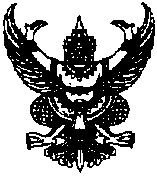                                              คำสั่งจังหวัดอ่างทอง                                        ที่............../.................เรื่อง   แต่งตั้งผู้ตรวจรับพัสดุ   สำหรับ.....................................................................โดยวิธีเฉพาะเจาะจง                ด้วยจังหวัดชัยภูมิ   มีความประสงค์จะ...................................................โดยวิธีเฉพาะเจาะจงและเพื่อให้เป็นไปตามระเบียบกระทรวงการคลังว่าด้วยการจัดซื้อจัดจ้างและการบริหารพัสดุภาครัฐ           พ.ศ. ๒๕๖๐   จึงขอแต่งตั้งรายชื่อต่อไปนี้เป็น  ผู้ตรวจรับพัสดุ  สำหรับการ..................................................โดยวิธีเฉพาะเจาะจง               ผู้ตรวจรับ               ๑...........................................................................................................................ผู้ตรวจรับ .....................................................................................................................................................................................................................................................................................................................................................................................................................................................................................................               อำนาจและหน้าที่               ทำการตรวจรับพัสดุให้เป็นไปตามเงื่อนไขของสัญญาหรือข้อตกลงนั้น                                                      สั่ง  ณ   วันที่  ...................................................................                                                           ลงชื่อ   ...................................................................                                                                         (...................................................................)                                                          ตำแหน่ง ..............................................ปฏิบัติราชการแทน                                                                                      ผู้ว่าราชการจังหวัดอ่างทอง								        เอกสารหมายเลข  ๓                                         บันทึกข้อความส่วนราชการ   ....................................................    โทร. ................................................................................ที่  อท ...............................................................     วันที่   …………………………………………………………………เรื่อง    รายงานผลการพิจารณาและขออนุมัติสั่งซื้อสั่งจ้างเรียน   ผู้ว่าราชการจังหวัดอ่างทอง                  ขอรายงานผลการพิจารณา.................................................................โดยวิธีเฉพาะเจาะจงดังนี้                 เกณฑ์การพิจารณาผลการยื่นข้อเสนอครั้งนี้  จะพิจารณาตัดสินโดยใช้หลักเกณฑ์ราคา   ...........................................................พิจารณาแล้ว เห็นสมควร   จัดซื้อ/จ้าง  จากผู้เสนอราคาดังกล่าว                 จึงเรียนมาเพื่อโปรดพิจารณา  หากเห็นชอบขอได้โปรดอนุมัติให้สั่งซื้อ/สั่งจ้างจากผู้เสนอราคาดังกล่าว                                                                               ลงชื่อ...................................................                                                                                   ( ...................................................)                                                                                                 เจ้าหน้าที่เรียน    ผู้ว่าราชการจังหวัดอ่างทอง                                                                       -การจัดซื้อ/จ้างครั้งนี้เป็นไปตามระเบียบฯ			   และอำนาจที่ได้รับ จึงเห็นควรอนุมัติ                                                      				                           ลงชื่อ.............................................                     (.............................................)                                                                                                        หัวหน้าเจ้าหน้าที่                                         อนุมัติ                                                        ลงชื่อ   ...................................................................                                                                         (...................................................................)                                                          ตำแหน่ง .............................................ปฏิบัติราชการแทน                                                                                ผู้ว่าราชการจังหวัดอ่างทอง										เอกสารหมายเลข ๔                                                  ประกาศจังหวัดอ่างทอง                  เรื่อง   ประกาศผู้ชนะการเสนอราคา   ..........................................โดยวิธีเฉพาะเจาะจง                                     ………………………………………………………………                 ตามที่จังหวัดชัยภูมิ  ได้ซื้อ/จ้าง..............................................................................................โดยวิธีเฉพาะเจาะจง นั้น  ผู้เสนอราคาที่ชนะการเสนอราคา  ได้แก่  ..........................................................โดยเสนอราคาต่ำสุด เป็นจำนวนเงิน........................................(....................................................................)รวมภาษีมูลค่าเพิ่มและภาษีอื่น  ค่าขนส่ง  ค่าจดทะเบียน  และค่าใช้จ่ายอื่น ๆ ทั้งปวง                                                   ประกาศ  ณ  วันที่  .............................................................                                                           ลงชื่อ   ...................................................................                                                                         (...................................................................)                                                          ตำแหน่ง ......................................ปฏิบัติราชการแทน                                                                                ผู้ว่าราชการจังหวัดอ่างทอง                                                  (ตัวอย่าง)                     เอกสารหมายเลข ๕                                                        ใบสั่งซื้อ/สั่งจ้างผู้ขาย...........................................................                  ใบสั่งซื้อเลขที่................../.................ที่อยู่ เลขที่.....................................................                วันที่................................................................โทรศัพท์.......................................................                 ส่วนราชการ.......................................................เลขประจำตัวผู้เสียภาษี.................................                 ที่อยู่...................................................................เลขที่บัญชีเงินฝาก........................................                 โทรศัพท์ ............................................................ชื่อบัญชี......................................................  ธนาคาร.......................................................................................                      ตามที่......................................................ได้เสนอราคาไว้ต่อ.................................................ซึ่งได้รับราคาและตกลงซื้อ/จ้าง  ตามรายการดังต่อไปนี้                                                  (ตัวอักษร) (...................................................................................)การสั่งซื้อ/สั่งจ้าง อยู่ภายใต้เงื่อนไขดังต่อไปนี้กำหนดส่งมอบภายใน.................... วัน  นับถัดจากวันที่ผู้รับจ้างได้รับใบสั่งซื้อ/สั่งจ้าง  ครบกำหนดส่งมอบวันที่.....................................................................................            3.    สถานที่ส่งมอบ  ณ  .............................................................................................     4.    ระยะเวลารับประกัน ……..………………….......... เดือน     5.    สงวนสิทธิ์ค่าปรับกรณีส่งมอบเกินกำหนดโดยคิดค่าปรับเป็นรายวันในอัตราร้อยละ              ..................(กรณีจ้างให้ระบุร้อยละ   0.1    กรณีซื้อให้ระบุ  0.2)    ของราคาสิ่งของที่ยัง             ไม่ได้รับมอบแต่จะต้องไม่ต่ำกว่าวันละ 100.00 บาท     6.     ส่วนราชการสงวนสิทธิ์ที่จะไม่รับมอบถ้าปรากฏว่าสินค้านั้นมีลักษณะ  ไม่ตรงตามรายการที่ระบุ            ไว้ในใบสั่งซื้อกรณีนี้ผู้ขายจะต้องดำเนินการเปลี่ยนใหม่ให้ถูกต้องตามใบสั่งซื้อทุกประการ                                                                                                              / 7.กรณี...                                                        -2-     7.  กรณีงานจ้าง  ผู้รับจ้างจะต้องไม่เอางานทั้งหมดหรือแต่บางส่วนแห่งสัญญานี้ไปจ้างช่วงอีกทอดหนึ่งเว้นแต่การจ้างงานแต่บางส่วนที่ได้รับอนุญาตเป็นหนังสือจากผู้ว่าจ้างแล้ว  การที่ผู้ว่าจ้างได้อนุญาตให้จ้างช่วงงานแต่บางส่วนดังกล่าวนั้นไม่เป็นเหตุให้ผู้รับจ้างหลุดพ้นจากความรับผิดหรือพันธะหน้าที่ตามสัญญานี้  และผู้รับจ้างจะยังคงต้องรับผิดในความผิดและความประมาทเลินเล่อของผู้รับจ้างช่วง  หรือของตัวแทนหรือลูกจ้างของผู้รับจ้างช่วงนั้นทุกประการ  กรณีผู้รับจ้างไปจ้างช่วงงานแต่บางส่วน  โดยฝ่าฝืนความในวรรคหนึ่ง  ผู้รับจ้างต้องชำระค่าปรับให้แก่ผู้ว่าจ้างเป็นจำนวนเงินในอัตราร้อยละ 10(สิบ)  ของวงเงินของงานที่จ้างช่วงตามสัญญา  ทั้งนี้ไม่ตัดสิทธิผู้ว่าจ้างในการบอกเลิกสัญญา    8.  การประเมินผลการปฏิบัติงานของผู้ประกอบการ  หน่วยงานของรัฐสามารถนำผลการปฏิบัติงานแล้วเสร็จ   ตามสัญญาหรือข้อตกลงของคู่สัญญาเพื่อนำมาประเมินผลการปฏิบัติงานของผู้ประกอบการ                                           (ลงชื่อ)……………………………………………….…..ผู้สั่งซื้อ/สั่งจ้าง                                   	         (………………………………………………)			              ตำแหน่ง        หัวหน้าเจ้าหน้าที่                                            วันที่..……...เดือน............................... พ.ศ…………….....                                                  (ลงชื่อ)……………………………………………......ผู้รับจ้าง                                                   (...................................................)                                           ตำแหน่ง  ผู้จัดการ.......................................                                          วันที่.............เดือน................................พ.ศ....................       หมายเหตุ    การติดอากรแสตมป์ให้เป็นไปตามประมวลกฎหมายรัษฎากร  หากต้องการให้ใบสั่งจ้างมีผลตาม                กฎหมาย                                            เอกสารหมายเลข ๖(กรณีตรวจรับ 1 คน)ใบตรวจรับการจัดซื้อ/จัดจ้าง                                                                        วันที่…..........................................................…....                    	ตามใบสั่งซื้อ/จ้าง เลขที่….................../.........................ลงวันที่.................................................จังหวัดชัยภูมิ  ได้ตกลงซื้อ/จ้าง............................................................................................................................กับ...........(ผู้ขาย/ผู้รับจ้าง)....................................................................................................โดยวิธีเฉพาะเจาะจง เป็นจำนวนเงินทั้งสิ้น  ....................................................(...................................................................................)                     ผู้ตรวจรับพัสดุ  ได้ตรวจรับพัสดุแล้วผลปรากฏว่า                     ผลการตรวจรับ                            ถูกต้อง                                       ครบถ้วนตามสัญญา                                       ไม่ครบถ้วนตามสัญญา                     ค่าปรับ                                       มีค่าปรับ                                       ไม่มีค่าปรับ                                                                          ลงชื่อ...............................................ผู้ตรวจรับ                                                                                 (...........................................)                                      เอกสารหมายเลข  ๗                                                   (กรณีผู้ตรวจรับ  ๑  คน)				   บันทึกข้อความ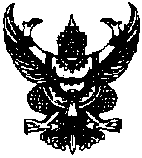 ส่วนราชการ   ................................................................ โทร. .....................................................................ที่  อท .............................................................วันที่     ............................................................................เรื่อง   รายงานผลการตรวจรับพัสดุเรียน   ผู้ว่าราชการจังหวัดอ่างทอง           	ตามรายงานขอซื้อ/ขอจ้าง .......................................................... ลงวันที่................................. ได้แต่งตั้งให้ข้าพเจ้าผู้มีนามข้างท้ายเป็นผู้ตรวจรับพัสดุ นั้น  ข้าพเจ้าได้ดำเนินการตรวจรับพัสดุ  จาก...........(ผู้ขาย/ผู้รับจ้าง).........................................ตามเงื่อนไขใบสั่งซื้อสั่งจ้าง เลขที่  ........................./............................  ลงวันที่  ...............................................จำนวนเงิน...............................(.................................) ซึ่งผู้ขาย/ผู้รับจ้างได้นำสิ่งของ  ตามใบสั่งจ้าง มาส่งมอบ  ณ  .......................................................... เมื่อวันที่ ............................................................. เป็นจำนวนครบถ้วน ถูกต้อง และมอบให้เจ้าหน้าที่พัสดุเรียบร้อยแล้วจึงเรียนมาเพื่อโปรดทราบ    	                                                (ลงชื่อ)…………………………………………..……ผู้ตรวจรับพัสดุ                                                                       ( ........................................... )      เรียน      ผู้ว่าราชการจังหวัดอ่างทอง       -  ผู้ตรวจรับพัสดุ  ได้ทำการตรวจรับพัสดุและรายงานผลให้ทราบ           ตามระเบียบ ฯ ข้อ  ๑๗๕(๔)            -  จึงเรียนมาเพื่อโปรดทราบ	ลงชื่อ...............................................					                               ( ...........................................)                                                                         หัวหน้าเจ้าหน้าที่                                              ทราบ                                                                        ลงชื่อ...............................................                                                                                (................................................)                                                                   ตำแหน่ง ...................................ปฏิบัติราชการแทน                                                                                   ผู้ว่าราชการจังหวัดอ่างทอง                                                           เอกสารหมายเลข ๘แบบแสดงความบริสุทธิ์ใจในการจัดซื้อจัดจ้างทุกวิธีของหน่วยงานในการเปิดเผยข้อมูลความขัดแย้งทางผลประโยชน์ของหัวหน้าเจ้าหน้าที่  เจ้าหน้าที่  และผู้ตรวจรับพัสดุโดยวิธีเฉพาะเจาะจง-----------------------------------------ข้าพเจ้า.............................................................................................หัวหน้าเจ้าหน้าที่                ข้าพเจ้า...............................................................................................เจ้าหน้าที่                ข้าพเจ้า..............................................................................................ผู้ตรวจรับพัสดุ               ขอให้คำรับรองว่าไม่มีความเกี่ยวข้องหรือมีส่วนได้ส่วนเสียไม่ว่าโดยตรงหรือโดยอ้อม หรือผลประโยชน์ใดๆ ที่ก่อให้เกิดความขัดแย้งทางผลประโยชน์กับผู้ขาย ผู้รับจ้าง ผู้เสนองาน หรือผู้ชนะประมูล หรือผู้มีส่วนเกี่ยวข้องที่เข้ามามีนิติสัมพันธ์ และวางตัวเป็นกลางในการดำเนินการเกี่ยวกับการพัสดุ ปฏิบัติหน้าที่ด้วยจิตสำนึก ด้วยความโปร่งใส สามารถให้มีผู้เกี่ยวข้องตรวจสอบได้ทุกเวลา มุ่งประโยชน์ส่วนรวมเป็นสำคัญตามที่ระบุไว้ในประกาศสำนักงานปลัดกระทรวงสาธารณสุขว่าด้วยแนวทางในการปฏิบัติในหน่วยงานด้านการจัดซื้อจัดจ้าง  พ.ศ.๒๕๕๙ หากปรากฏว่าเกิดความขัดแย้งทางผลประโยชน์ระหว่างข้าพเจ้ากับผู้ขาย ผู้รับจ้าง ผู้เสนอราคา หรือผู้ชนะประมูล หรือผู้มีส่วนเกี่ยวข้องที่เข้ามามีนิติสัมพันธ์  ข้าพเจ้าจะรายงานให้ทราบโดยทันทีลงนาม..............................................หัวหน้าเจ้าหน้าที่     ลงนาม..................................................เจ้าหน้าที่(...........................................)                                  (...............................................)ลงนาม.................................................ผู้ตรวจรับพัสดุ(...........................................)หมายเหตุ   กรณีจัดซื้อจัดจ้างไม่เกิน๑๐๐,๐๐๐.-บาท (หนึ่งแสนบาทถ้วน) แต่งตั้งผู้ตรวจรับพัสดุ                โดยวิธีเฉพาะเจาะจง                                                                                                      เอกสารหมายเลข ๙                                       สรุปเอกสารประกอบในการจัดซื้อบันทึกขออนุมัติในหลักการ/ รายละเอียดของพัสดุที่ต้องการซื้อ/ รายละเอียดคุณลุกษณะเฉพาะ(สเปค)ใบเสนอราคา/เอกสารหลักฐานของผู้เสนอราคา                   ๓.  รายงานขอซื้อ                                                               ๔.  คำสั่งแต่งตั้งผู้ตรวจรับพัสดุ                                                          ๕.  รายงานผลการพิจารณาและขออนุมัติสั่งซื้อ                               ๖.  ประกาศผู้ชนะการเสนอราคา                                      ใบสั่งซื้อ   /ผู้ขายต้องลงนามรับใบสั่ง                                                                    ๘.  ใบตรวจรับพัสดุ                                                      ๙.  รายงานผลการตรวจรับพัสดุ                                                            ๑๐.  แบบแสดงความบริสุทธิ์ใจในการจัดซื้อจัดจ้าง                                                        สรุปเอกสารประกอบในการจัดจ้าง                   ๑.  บันทึกขออนุมัติในหลักการ/ รายละเอียดของงานจ้าง / แบบ  / BOQ                   ๒.  ใบเสนอราคา/เอกสารหลักฐานของผู้เสนอราคา                   ๓.  รายงานขอจ้าง                                                             ๔.  คำสั่งแต่งตั้งผู้ตรวจรับพัสดุ                                                          ๕.  รายงานผลการพิจารณาและขออนุมัติสั่งจ้าง                               ๖.  ประกาศผู้ชนะการเสนอราคา                                      ใบสั่งจ้าง/ติดอากรแสตมป์พันละ ๑ บาท  /พร้อมลงนามรับใบสั่ง                                                                    ๘.  ใบตรวจรับพัสดุ                                                     ๙.  รายงานผลการตรวจรับพัสดุ                                                            ๑๐.  แบบแสดงความบริสุทธิ์ใจในการจัดซื้อจัดจ้าง                                             ............................................................................รายการพิจาณาผู้ชนะการเสนอราคาราคาที่เสนอราคาที่ตกลงชื้อหรือจ้าง                       รวมลำดับที่รายการจำนวน(หน่วย)ราคาหน่วยละ(บาท)จำนวนเงิน(บาท)๑……………..๒………………รวมภาษี ๗%รวมเงินทั้งสิ้น